MNOŽENJE I DIJELJENJE DO 6 – 3.dio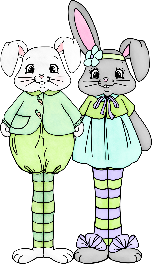 Izračunaj ili dopuni. 3 ∙ 4 = ____            8 ∙ 2  = ____                        48 : 6 =  ______                        : 3 = 92 ∙ 6 = ____            0 ∙ 6 = ____                         21 : 3 = ______                         : 6 = 43 ∙ 6 = ____            4 ∙ 4 = ____                         54 : 6 = ______                         : 2 = 64 ∙ 7 = ____            8 ∙ 5 = ____                         25 : 5 = ______                         : 6 = 65 ∙ 0 = ____            5 ∙ 3 = ____                        45 : 5 = ______                  10 :          = 59 ∙ 6 = ____            5 ∙ 6 = ____                        12 : 4 = ______                  42 :          = 77 ∙ 5 = ____            8 ∙ 3 = ____                        18 : 3 = ______                  35 :          = 58 ∙ 6 = ____            4 ∙ 6 = ____                        30 : 5 = ______                  20 :          = 2            3 ∙ 3 = ____           9 ∙ 3 = ____                        42 : 6 = ______                  36 :          = 9Višekratnike broja 6 oboji plavo, a višekratnike broja 5 zeleno.Petinu broja 50 uvećaj za broj koji je 6 puta veći od 9._______________________________________________________________________________________________________Učenica je za izlet sakupila 45 KN. Učiteljica je tom iznosu dodala još petinu. Koliko novca sada učenica ima?R: __________________    _____________________  O:__________________________________________________________________________________________________________________________________________________________________________Količnik brojeva 27 i 3 uvećaj 5 puta.   _______________________________________________________________Jednu utakmicu je išlo gledati  54 dječaka, a drugu utakmicu šest puta manje. Koliko je dječaka bilo na obje utakmice?R: _________________________     _________________________________    _________________________O: ______________________________________________________________________________________________________